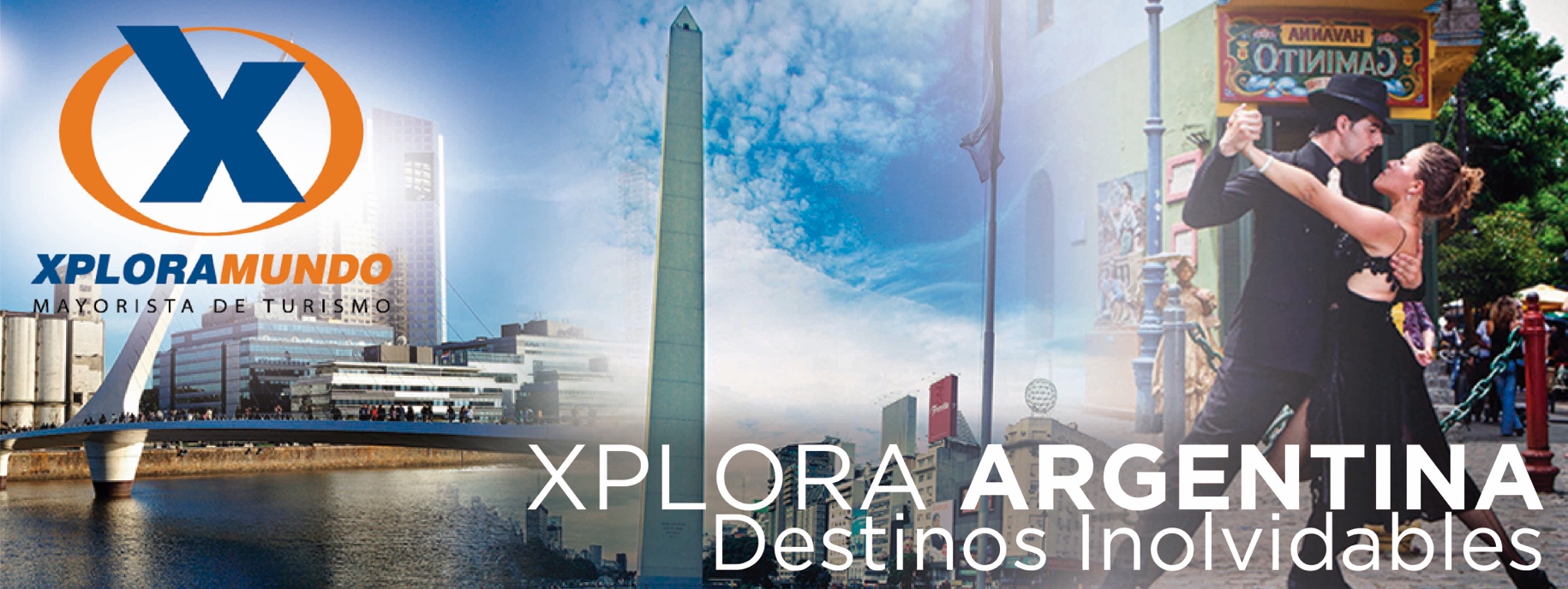 COMBINADO BUENOS AIRES - MONTEVIDEO7Días / 6Noches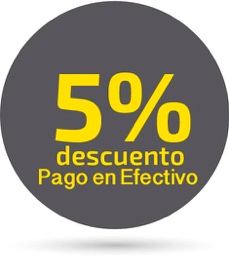 Vigente: hasta 15 de Diciembre de 2017PROGRAMA INCLUYE:BUENOS AIRESTraslado de llegada en Buenos AiresTRES (3) NOCHES de alojamiento en hotel seleccionado, con desayuno incluido.City tour Buenos AiresTraslado Hotel /Puerto. Ticket Barco Rápido BUE/CYR/MVDTraslado terminal de bus/hotel en MontevideoDOS (2) NOCHES de alojamiento en hotel seleccionado, con desayuno incluido.City tour MontevideoTraslado Hotel/Terminal de bus en Montevideo. Ticket Barco Rápido MVD/CYR/BUETraslado Puerto Buenos Aires/HotelUNA (1) NOCHE de Alojamiento en Hotel Seleccionado, con desayuno incluido.Traslado de salida en Buenos Aires2,4% IVA sobre servicios de intermediación de Agencia de Viajes y Mayorista.5% ISD – Impuesto sobre salida de divisas.Impuestos hoteleros.PRECIOS POR PERSONA EN US$.NOTAS IMPORTANTES:Niños mayores a 6 años son considerados como adultos para este Destino.Los horarios de los paseos serán agendados en destino por el guíaLos servicios incluyen Guía Español / Inglés.Menores de 18 años solo podrán hacer los paseos con la presencia de un mayor responsableNo Incluye servicios no especificados en el plan y gastos de índole personal.Precios sujetos a cambio al momento de la reserva por  variación del dólar**Para nosotros es un placer servirle**HOTELPAXSGLDBLTPLIMPERIAL PARK /OXFORD 30/6/17613352352NOCHE ADICIONAL IMPERIAL30/6/17673434NOCHE ADICIONAL OXFORD30/6/17562828IMPERIAL PARK / ESPLENDOR30/6/17678376376NOCHE ADICIONAL IMPERIAL PARK30/6/17673434NOCHE ADICIONAL ESPLENDOR MONTEVIDEO 30/6/17763838HOTEL CONTE/ESPLENDOR 30/6/17628368368NOCHE ADICIONAL  CONTE 30/6/17673434NOCHE ADICIONAL ESPLENDOR MONTEVIDEO 30/6/17763838562 NOGARÓ / ESPLENDOR30/6/17706392392NOCHE ADICIONAL 562 NOGARÓ30/6/17733939NOCHE ADICIONAL ESPLENDOR MONTEVIDEO 30/6/17874444725/RADISSON 30/6/17997544544NOCHE ADICIONA 72530/6/171055353NOCHE ADICIONAL RADISSON30/6/171497575OPCIONALES  MONTE VIDEOOPCIONALES  MONTE VIDEODIFERENCIA TKT DE BARCO POR TRAMO (EL BARCO COTIZADO ES EN TARIFA ECONOMICA): TARIFA FLEXIBLE16DIFERENCIA TKT DE BARCO POR TRAMO (EL BARCO COTIZADO ES EN TARIFA ECONOMICA): TARIFA PLUS52ALMUERZO EN MERCADO DEL PUERTO, RESTARUANTE "EL PEREGRINO"28CENA SHOW EL MILONGÓN (LUNES A SABADOS): SIN TRANSFER69CENA SHOW EL MILONGÓN (LUNES A SABADOS): CON TRANSFER90FULL DAY PDP: SIN ALMUERZO38FULL DAY PDP: CON ALMUERZO70FULL DAY CYR: SIN ALMUERZO60FULL DAY CYR: CON ALMUERZO94OPCIONALES   BUENOS AIRESOPCIONALES   BUENOS AIRESFIESTA GAUCHA DON SILVANO83CENA SHOW "EL VIEJO ALMACEN" CON TRANSFER69TIERRA SANTA47TIGRE Y DELTA HD48ZOOLOGICO80PARQUE TEMAIKE61